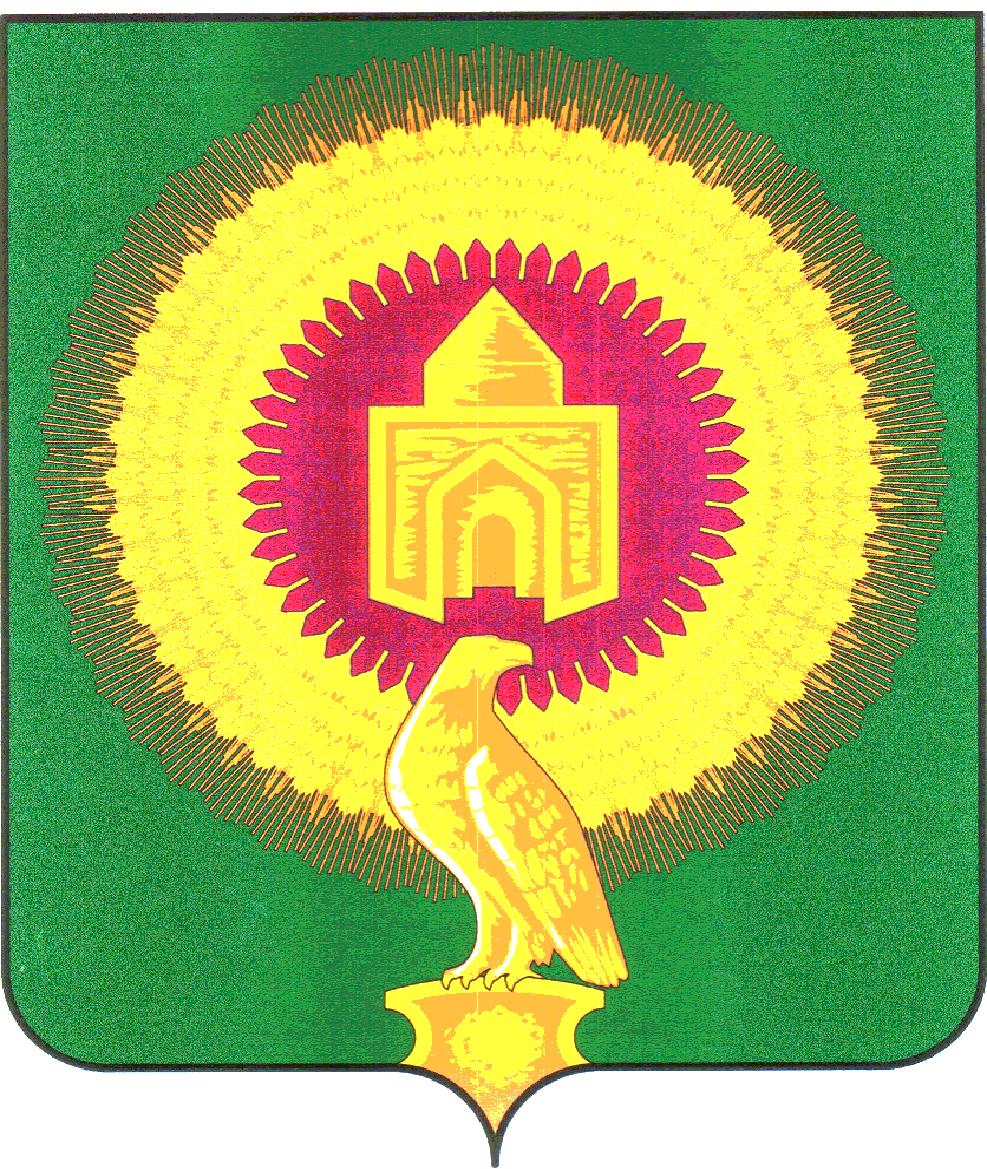 СОВЕТ ДЕПУТАТОВБОРОДИНОВСКОГО СЕЛЬСКОГО ПОСЕЛЕНИЯВАРНЕНСКОГО МУНИЦИПАЛЬНОГО РАЙОНАЧЕЛЯБИНСКОЙ ОБЛАСТИРЕШЕНИЕот 22 ноября 2023 года 	№ 29О передаче части полномочий порешению вопросов местногозначения Варненскомумуниципальному району на 2024 годВ соответствии с частью 4 статьи 15 Федерального закона от 06.10.2003 года № 131-ФЗ «Об общих принципах организации местного самоуправления в Российской Федерации», Решения Совета депутатов Бородиновского сельского поселения от 02.11.2020 года № 16 «Об утверждении Порядка заключения соглашений между органом местного самоуправления Бородиновского сельского поселения и органами местного самоуправления Варненского муниципального района о передаче осуществления части полномочий по решению вопросов местного значения», Устава Бородиновского сельского поселения, Совет депутатов Бородиновского сельского поселенияРЕШАЕТ:1. Передать с 01.01.2024 года по 31.12.2024 года Варненскому муниципальному району часть полномочий по решению вопросов местного значения в соответствии с п.1 ч.1 ст.14 № 131-ФЗ - составление и рассмотрение проекта бюджета поселения, утверждение и исполнение бюджета поселения, осуществление контроля за его исполнением, составление и утверждение отчета об исполнении бюджета поселения в части внешнего и внутреннего финансового контроля.2. Финансовое обеспечение полномочия, осуществляется за счёт межбюджетных трансфертов в размере 65104 (шестьдесят пять тысяч сто четыре) рубля 00 копеек, предусмотренных в бюджете Бородиновского сельского поселения.3. Администрации Бородиновского сельского поселения Варненского муниципального района заключить соглашение с администрацией Варненского муниципального района о передаче части полномочий, указанных в части 1 настоящего решения.4. Контроль за исполнением настоящего решения возложить на главу Бородиновского сельского поселения В.В.Замогильного.5. Настоящее Решение вступает в силу со дня его подписания и обнародования.Глава Бородиновскогосельского поселения	______________	В.В.ЗамогильныйПредседатель Совета депутатов	______________	Т.Н.Чернева